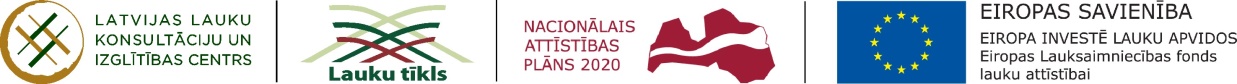 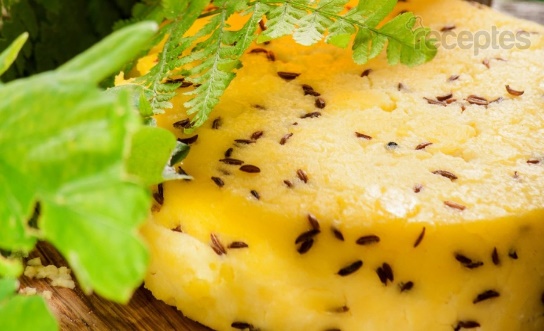 IELŪGUMS2017. GADA 14.JŪNIJĀ PLKST. 11.00 ALSUNGAS NOVADA DOMĒ DARBA GRUPA TOPOŠAJIEM UN ESOŠAJIEM MĀJRAŽOTĀJIEM.PROGRAMMA:11.00-14.00 Mazā biznesa uzsākšana no idejas līdz darbībai. Reklāma. Mārketings.Lektore Anita Mežinska( biznesa konsultante).14.00-15.00 Dalība Riga Food  2017– lektors  Guna Šulce ( LLKC).Līdzi ņemt labu garastāvokli un darbošanos vēlmi, jo būs arī praktiski uzdevumi.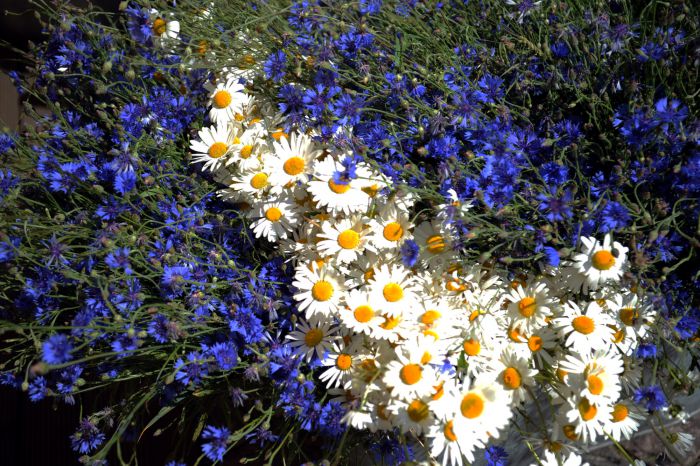  Pieteikties līdz 13.jūnijam , un ja rodas jautājumi zvaniet Santai Kreičmanei-27813338